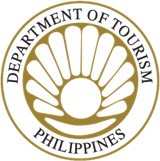 23 September 2022 REQUEST FOR QUOTATIONThe Philippine Department of Tourism - London is inviting qualified companies to send quotations/ proposals for the research project, entitled, “Development of experiential / life-changing and GAP year products and programs for Scandinavia”. Attached for your guidance is the detailed Terms of Reference.  Please submit  your   proposal and     required supporting   documents  on   or  before 29 September         2022         to            proposals@itsmorefuninthephilippines.co.uk          or jing@itsmorefuninthephilippines.co.uk.   Thank you and we look forward to receiving your proposals. Sincerely yours, 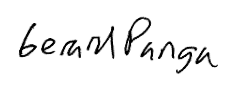 GERARD O PANGA Tourism Attaché Philippine Department of Tourism - London Philippine Department of Tourism   Embassy of the Philippines  10 Suffolk Street, London SW1Y 4HGTelephone: 00 44 (0) 207 3210668  E-mail:  info@itsmorefuninthephilippines.co.uk   www.itsmorefuninthephilippines.co.uk 